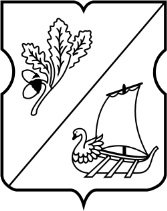 СОВЕТ ДЕПУТАТОВ муниципального округа Старое Крюково РЕШЕНИЕот 03.03.2014 № 04/02Об информации руководителя  Государственного бюджетного учреждения  здравоохранения города Москвы  «Городская поликлиника № 201 Департамента здравоохранения города Москвы» о работе  учреждения, обслуживающего взрослое население муниципального округа Старое КрюковоЗаслушав в соответствии с пунктом 5  части 1 статьи 1 Закона города Москвы от 11 июля 2012 года № 39 «О наделении органов местного самоуправления муниципальных округов в города Москве отдельными полномочиями города Москвы» ежегодную информацию руководителя Государственного бюджетного учреждения  здравоохранения города Москвы  «Городская поликлиника № 201 Департамента здравоохранения города Москвы», Совет депутатов муниципального округа Старое Крюково решил:1. Принять к сведению информацию  Михайличенко П.А., руководителя Государственного бюджетного учреждения  здравоохранения города Москвы  «Городская поликлиника № 201 Департамента здравоохранения города Москвы», обслуживающего взрослое население муниципального округа Старое Крюково, о работе  учреждения в 2013 году.2. Считать одной из основных задач  учреждения  улучшение качества диагностики, лечения и доступности медицинской помощи взрослому населению района Старое Крюково.3. Направить настоящее решение в Департамент здравоохранения города Москвы,   ГБУ здравоохранения города Москвы  «Городская поликлиника № 201 Департамента здравоохранения города Москвы», Департамент территориальных органов исполнительной власти города Москвы, префектуру Зеленоградского административного округа города Москвы, прокуратуру Зеленоградского административного округа города Москвы.4. Опубликовать настоящее решение в бюллетене «Московский муниципальный вестник» и разместить на официальном сайте муниципального округа Старое Крюково. 5.  Настоящее решение вступает в силу со дня его подписания.6.  Контроль за выполнением настоящего решения возложить на главу муниципального округа Старое Крюково  Суздальцеву И.В. Глава муниципального округаСтарое Крюково							                              И.В.Суздальцева